個人資料蒐集、處理及利用之告知暨同意書告知事項本院為了蒐集、處理及利用，您因加入「化粧品品牌與通路聯盟」所提供的個人資料（下稱個資），謹告知個資相關之下列事項：一、蒐集目的：一O九 教育或訓練行政、一二三 貿易推廣及管理、一三O 會議管理、一七二 其他公共部門(包括行政法人、政府捐助財團法人及其他公法人)執行相關業務。二、個資類別：COO一 識別個人者類、CO六一現行之受僱情形類。三、利用期間：至蒐集目的消失為止。四、利用地區：中華民國地區及本院國外之駐點及辦事處所在地區。五、利用者：本院及其他與本院有業務往來之公務及非公務機關。六、利用方式：在不違反蒐集目的的前提下，以網際網路、電子郵件、書面、傳真及其他合法方式利用之。七、您得以書面主張下列權利：（一）查詢或請求閱覽。（二）請求製給複製本。（三）請求補充或更正。（四）請求停止蒐集、處理或利用。（五）請求刪除。八、對本院所持有您的個資，本院會按照政府相關法規保密並予以妥善保管。財團法人工業技術研究院代理人：姓名：鄭興明職稱：生醫與醫材研究所 皮膚與化粧保養品技術部 經理中華民國年月日同意事項本人已閱讀並瞭解上述告知事項，並同意貴院在符合上述告知事項範圍內，蒐集、處理及利用本人的個資。本項同意得以電子文件方式表達。當事人：姓名：公司地址：中華民國年月日1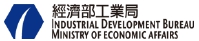 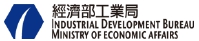 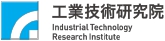 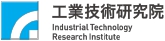 化粧品品牌與通路聯盟會員申請書申請條件凡贊同化粧品品牌與通路聯盟宗旨之機構、團體或個人。.會員申請    歡迎您申請加入化粧品品牌與通路聯盟，為了您的權益，請詳細填寫以下資訊。待收到您的申請資料後，我們將會進行初步的審核，近期將有專人與您聯繫確認後續事宜。若對於聯盟會申請的填寫有任何的問題請撥打聯絡電話: 03-5743932，將有專人詳細為您解說。謝謝!表單的頂端表單的底部 完成填寫申請表，請傳真至 03-5743964或email 到serena.chang@itri.org.tw公司 / 機構名稱公司 / 機構官網公司 / 機構地址公司 / 機構電話統一編號負責人職稱聯絡人職稱分機號碼傳真行動電話電子信箱